** 선교교회에 처음 나오신 형제 자매들을 주의 사랑으로 환영합니다 **ㆍ사순절이 시작되었습니다. 묵상자료집 활용하세요.ㆍ오늘은 2월 나라주일입니다. 나라별로 말씀의 은혜를 함께 나누세요.ㆍ여선교회 월례회: 오늘 2부 예배 후 본당ㆍ디아코니 호스피스 병동 소개: 다음 주일 2부 예배 후ㆍ온라인 주보 활성화: ‘주보플러스’ 어플을 깔아주세요. ㆍ라합2나라모임: 2월 21일(수) 10시 30분 호텔 KOㆍ라합3나라모임: 2월 22일(목) 9시 장혜진 님 가정ㆍ라합1나라모임: 2월 22일(목) 10시 최수정 님 가정ㆍ2024 유럽코스타: 2/27(화)~3/1(금) ‘한민족과 하나님 나라’ㆍ내방: 김재현ㆍ한국방문: 신일수ㆍ생일축하: 구가희, 이나라, Wolfgang Zwingelberg◆말씀일기 일정              ◆114 운동-하루(1) 한번(1) 말씀일기 & 성경 (4)장 통독 성경 300독 대행진: 216독 ◈ 예배위원 안내 ◈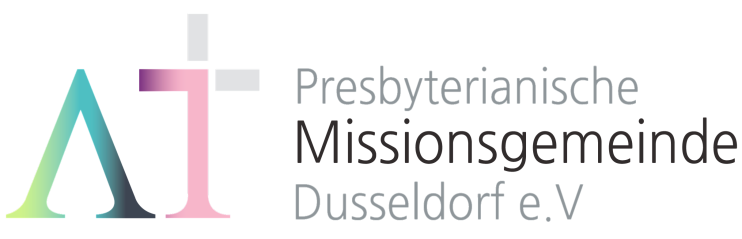      “소망 중에 즐거워하라”(롬 12:12) 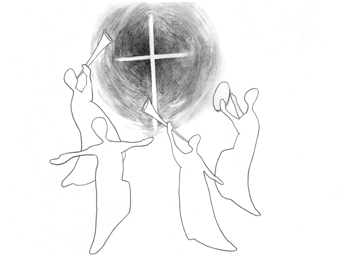 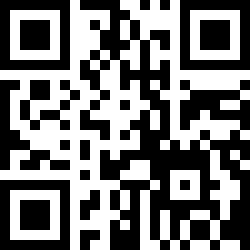 1983년 5월8일 창립     뒤셀도르프선교교회                  교회 홈페이지 duemission.de                  교회당 주소 Alte-Landstr. 179, 40489 Düsseldorf인도: 손교훈 목사  ◈ 한상철 장로의 말씀일기 ‘2024년에 주신 말씀-로마서 13:8’ ◈“피차 사랑의 빚 외에는 아무에게든지 아무 빚도 지지 말라.남을 사랑하는 자는 율법을 다 이루었느니라.”(로마서 13:8)금년도 주님께서 교회를 통하여 나에게 주신 말씀이다. 이 말씀은 누구에게도 어떤 무엇도 빚을 지지 말라고 권면하면서 동시에 누군가를 지속적으로 사랑해야 하는 빚 만큼은 우리에게 주어져 있다고 강조한다. 여기서 나는 율법과 십자가 사랑의 법의 관계를 생각해 본다. 우리가 믿는 기독교를 포함하여 다른 모든 종교들도 이웃 사랑에 대하여 가르친다. 아니 어쩌면 외견상으로는 기독교 사랑의 가르침에 절대 부족함이 없을지도 모른다. 하지만 율법의 가장 큰 약점은 여러가지 요구만 나열하고 그것을 수행할 만한 동기와 힘은 공급하지 못한다는 것이다. 기독교 사랑의 특색은 다른 종교들이 못 본 것을 발견함에 있지 않고, 그것을 이루어낼 힘을 그리스도 십자가로 제공한다는 사실이다. 그 사랑의 대상은 때론 보편적, 때론 개별적이기도 하다. 그런데 여기서 주의해야 할 것은 보편적일 때에는 막연해지기 쉬워진다는 사실이다. 또한 개별적일 때에는 나도 모르게 이기적이 될 가능성이 높아진다는 것을 경험상 깨닫게 된다. 이럴 때 우리는 내 신앙의 대상을 더욱 간절히 사모하고 은혜에 대한 감사함을 잊지 말아야 한다고 생각한다. 그 길만이 주위의 모든 이들을 다 포용하고 주님이 원하시는 참 사랑을 빚진 자의 심정으로 감당할 수 있다는 것이이라. 내가 삶에서 만나는 모든 사람은 주님께 빚을 갚을수 있도록 기회를 주신 귀한 사람들이다. 십자가의 예수님을 믿는 우리는 누구나 서로에게 빚진 자로서 서로 사랑함으로 그 빚을 서로에게 갚아야 한다는 사실을 다시한번 다짐하며 묵상을 마친다.일/막4:26-34월/막4:35-41화/막5:1-20수/막5:21-34목/막5:35-43금/막6:1-13토/막6:14-29일/막6:30-442월 18일2월 25일3월 3일3월 10일예배기도김종권김호정한연재안내위원                                   예배부                                   예배부                                   예배부                                   예배부헌금위원박희영, 오경민박희영, 오경민민경웅, 백수정민경웅, 백수정애찬위원밥상 여덟밥상 아홉밥상 하나밥상 둘※입례송/Eingangslied ……….….….. 왕이신 나의 하나님 ….…………………다함께※예배부름/Eingangsgebet …………..………...............…………………………………인도자※찬송/Gemeindelied ….................................... 2장 .............................................다함께※신앙고백/Glaubensbekenntnis …….…………………………..…….........................다함께성시교독/Wechselwort …………...…. 교독문124번 .……………...................다함께찬송/Gemeindelied  …………...……........... 85장 ……….………….…..….….....다함께기도/Gebet  ….................…...............................................….................................김종권 집사찬양/Chor ...…………………………..….. 사랑 임하네 ………………..…………..찬양대성경봉독/Text zur Predigt …….… 마가복음 4:26-34 ….…….…..….……….인도자설교/Predigt  ............................... 은밀하게 위대하게 ………………..….…손교훈 목사찬송/Gemeindelied ..................................... 464장 …………….….………..….....다함께봉헌/Kollekte………………………………………………………....................................다함께교제/Bekanntmachung……………………………………………………………………..다함께※주기도송/Vaterunser…………………………………………….………….………..……..다함께※축도/Segen …………………………………………………………..……............................손교훈 목사※ 표는 일어섭니다.**교회 구좌**Ev. Presbyterianische Kirchengemeinde e.V. Bank: Stadtsparkasse Düsseldorf IBAN: DE61 3005 0110 1008 4019 01 일반구좌DE49 3005 0110 3007 9500 29 선교관구좌